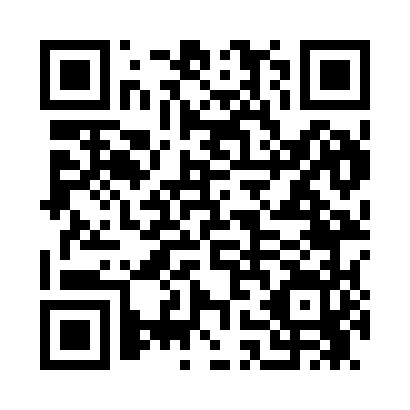 Prayer times for Bedell, New York, USAMon 1 Jul 2024 - Wed 31 Jul 2024High Latitude Method: Angle Based RulePrayer Calculation Method: Islamic Society of North AmericaAsar Calculation Method: ShafiPrayer times provided by https://www.salahtimes.comDateDayFajrSunriseDhuhrAsrMaghribIsha1Mon3:425:261:025:058:3810:222Tue3:435:271:025:058:3810:213Wed3:445:271:035:058:3810:214Thu3:455:281:035:068:3810:205Fri3:465:281:035:068:3710:206Sat3:475:291:035:068:3710:197Sun3:485:301:035:068:3710:198Mon3:495:301:035:068:3610:189Tue3:505:311:045:068:3610:1710Wed3:515:321:045:068:3510:1611Thu3:525:331:045:068:3510:1512Fri3:535:331:045:068:3410:1413Sat3:545:341:045:068:3410:1314Sun3:555:351:045:068:3310:1215Mon3:565:361:045:058:3210:1116Tue3:585:371:045:058:3210:1017Wed3:595:381:045:058:3110:0918Thu4:005:381:055:058:3010:0819Fri4:025:391:055:058:2910:0720Sat4:035:401:055:058:2910:0621Sun4:045:411:055:058:2810:0422Mon4:065:421:055:048:2710:0323Tue4:075:431:055:048:2610:0224Wed4:085:441:055:048:2510:0025Thu4:105:451:055:048:249:5926Fri4:115:461:055:038:239:5827Sat4:135:471:055:038:229:5628Sun4:145:481:055:038:219:5529Mon4:155:491:055:028:209:5330Tue4:175:501:055:028:199:5231Wed4:185:511:055:028:189:50